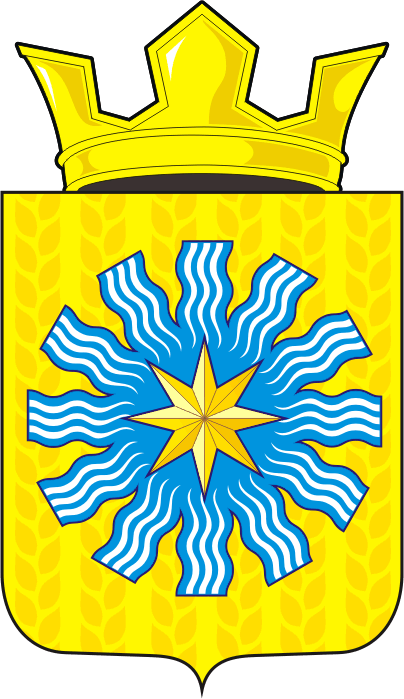 АДМИНИСТРАЦИЯ АЛЕКСАНДРОВСКОГО СЕЛЬСОВЕТАСАРАКТАШСКОГО РАЙОНА ОРЕНБУРГСКОЙ ОБЛАСТИП О С Т А Н О В Л Е Н И Е_________________________________________________________________________________________________________15.04.2021			      с. Вторая Александровка                                 № 19-пВ соответствии с Федеральными законами от 06.10.2003 № 131-ФЗ «Об общих принципах организации местного самоуправления в Российской Федерации», от 25.07.2002 № 114-ФЗ «О противодействии экстремистской деятельности», Указом Президента Российской Федерации от 19.12.2012№ 1666 «О Стратегии государственной национальной политики Российской Федерации на период до 2025 года», в целях организации деятельности по осуществлению мониторинга состояния этноконфессиональных отношений и принятия необходимых управленческих мер по раннему предупреждению конфликтных ситуаций в сфере межэтнических и межконфессиональных отношений:	1. Утвердить Положение о мониторинге состояния межнациональных и межконфессиональных отношений и алгоритма действий по раннему предупреждению конфликтных ситуаций, возникающих на национальной и (или) религиозной почве на территории муниципального образования Александровский сельсовет Саракташского района Оренбургской области (далее - мониторинг) согласно приложению.2. Настоящее  постановление вступает в силу после его официального опубликования путем размещения на официальном сайте администрации муниципального образования Александровский сельсовет  Саракташского района Оренбургской области.  3. Контроль за исполнением настоящего постановления оставляю за собой.Врио г лавы Александровского сельсовета                                                Е.А.ЮдинаРазослано: администрация сельсовета, прокуратуре района, официальный сайт администрации, в дело.Приложение  к постановлению администрации Александровского сельсовета от 15.04.2021 № 19-пПоложениео мониторинге состояния межнациональных и межконфессиональных отношений, действий по раннему предупреждению конфликтных ситуаций, возникающих на национальной и (или) религиозной почве на территории муниципального образования Александровский сельсовет Саракташского района Оренбургской областиI. Общие положения	1.1. Положение о мониторинге состояния межнациональных и межконфессиональных отношений, действий по раннему предупреждению конфликтных ситуаций, возникающих на национальной и (или) религиозной почве на территории муниципального образования Александровский сельсовет Саракташского района Оренбургской области (далее - мониторинг) разработано в целях организации и проведения мониторинга в сфере межнациональных и межконфессиональных отношений, профилактики экстремизма, выявления формирующихся конфликтов в указанной сфере, определения примерного порядка действий в ходе конфликтных ситуаций и ликвидации их последствий.	1.2. Мониторинг основан на организации системы наблюдения, анализа, оценки и прогнозирования процессов, происходящих в сфере межнациональных и межконфессиональных отношений, с целью получения информации, необходимой для принятия обоснованных управленческих решений по раннему предупреждению и порядку действий по предотвращению конфликтных ситуаций в сфере межнациональных отношений и ликвидации их последствий.	1.3. Мониторинг состояния конфликтности в межнациональных и межконфессиональных отношениях направлен на:– выявление конфликтных ситуаций;– предупреждение или ликвидацию столкновений социальных, политических, экономических, культурных интересов двух и более этнических общностей, принимающих форму гражданского, политического или вооруженного противостояния, то есть межнационального конфликта.	1.4. Задачами мониторинга состояния конфликтности в межнациональных и межконфессиональных отношениях являются:– получение, обработка и анализ данных о состоянии межнациональных отношений, а также информации о деятельности общественных объединений, в том числе национальных, религиозных организаций, диаспор, и т. д.;– своевременное выявление и прогнозирование процессов, происходящих в сфере межнациональных и межконфессиональных отношений.	1.5. Объектами мониторинга могут быть:– общественные объединения, в том числе национальные и религиозные организации, диаспоры;– средства массовой информации и учреждения культуры;– образовательные учреждения, влияющие на состояние межнациональных отношений на территории муниципального образования Александровский сельсовет Саракташского района Оренбургской области.	1.6. Предметом мониторинга являются формирующиеся социальные конфликты, межнациональные и межконфессиональные конфликты, а также процессы, воздействующие на состояние межнациональных отношений, например:– экономические (уровень и сферы занятости, уровень благосостояния, распределение собственности);– политические (формы реализации политических прав);– социальные (уровень воздействия на социальную инфраструктуру);– культурные (удовлетворение языковых, образовательных, этнокультурных и религиозных потребностей);– иные процессы, которые могут оказывать воздействие на состояние межнациональных отношений.	1.7. Мониторинг проводится путем:– сбора и обобщения информации от объектов мониторинга;– целевого анкетирования межконфессиональных отношений, других методов;– иными методами, способствующими выявлению социальных конфликтов, конфликтных ситуаций в сфере межнациональных и межконфессиональных отношений.	1.8. К конфликтным ситуациям, требующим оперативного реагирования, могут быть отнесены:– социальные конфликты;– межнациональные и межконфессиональные конфликты;– общественные акции протеста на национальной или религиозной почве;– открытые (публичные) проявления национальной, расовой или религиозной нетерпимости, в том числе в средствах массовой информации.II. Выявление и предупреждение конфликтных ситуаций	2.1. Администрация муниципального образования Александровский сельсовет Саракташского района Оренбургской области (далее- администрация Александровского сельсовета) совместно с правоохранительными органами (по согласованию) на территории муниципального образования Александровский сельсовет Саракташского района Оренбургской области (далее- муниципальное образование):	– регулярно изучают и анализируют информацию о состоянии общественно-политической и социально-экономической обстановки, складывающейся на территории муниципального образования, развитие которой может вызвать социальные конфликты, экстремистские проявления, межнациональные конфликты; вырабатывают необходимые предложения по устранению причин и условий, способствующих проявлению таких процессов;	– осуществляют еженедельный мониторинг оперативной обстановки на предмет наличия признаков правонарушений и преступлений, связанных с социальными, межнациональными и межконфессиональными конфликтами;	– постоянно проводят мониторинг средств массовой информации на предмет содержания в них материалов экстремистского и террористического характера. В случае выявления указанных фактов администрация Александровского сельсовета незамедлительно направляет информацию в ОМВД РФ по Саракташскому району;	– при поступлении заявления граждан, юридических лиц, содержащих сведения о возможных конфликтах в указанной сфере, незамедлительно извещают об этом прокуратуру Саракташского района;	– оперативно проверяют всю имеющуюся информацию о нелегальном нахождении иностранных граждан, целях и основаниях их прибытия на территорию муниципального образования. О наиболее значимых ситуациях группового прибытия граждан указанной категории незамедлительно извещают прокуратуру Саракташского района;	2.2. В случае выявления в результате мониторинга или взаимодействия с национальными объединениями наличия скрытых противоречий и социальной напряженности администрация Александровского сельсовета:	– устанавливает связь с лидерами общественных объединений, в том числе национальных и религиозных организаций и выясняет ситуацию;	– оперативно информирует прокуратуру Саракташского района, ОМВД России по Саракташскому району о наличии скрытых противоречий и социальной напряженности и действиях, предпринимаемых для их предотвращения;	– принимает решение о первоочередных мерах по предупреждению возможной конфликтной ситуации;	– устанавливает связь с руководителями правоохранительных органов Саракташского района и способствует их привлечению к анализу и урегулированию ситуации;	– проводит встречи с руководителями национальных общественных объединений, лидерами религиозных организаций, пользующимися авторитетом, общественными и политическими деятелями, руководителями организаций и учреждений муниципального образования;– организует выполнение иных мероприятий, направленных на создание необходимых условий для реализации первоочередных мероприятий по пресечению актов экстремизма.III. План действий  администрации муниципального образования Александровский сельсовет Саракташского района в условиях конфликтной ситуации	3.1. В случае возникновения конфликтной ситуации на территории муниципального образования администрация Александровского сельсовета:	– информирует правоохранительные органы о возникновении конфликтной ситуации и действиях, предпринимаемых для ее предотвращения;	– организует мониторинг информации, поступающей от имеющихся источников, для принятия обоснованных предложений и последующих решений в соответствии с полномочиями администрации муниципального образования Александровский  сельсовет Саракташского района, освещения данной ситуации в печатных и электронных средствах массовой информации, сети Интернет и обеспечивает разъяснительную работу, направленную на предотвращение публикации материалов, способных привести к развитию конфликтной ситуации;- устанавливает, поддерживает и развивает связь с редакциями и коррес-пондентами региональных и местных печатных и электронных средств массовой информации, в том числе посредством проведения пресс-конференций, распространения пресс-реализов и других методов, включая, в том числе, работу в сети Интернет;	- проводит встречи с руководителями этнокультурных объединений, лидерами религиозных организаций, пользующимися авторитетом деятелями науки и культуры, общественными и политическими деятелями, руководителями организаций и учреждений по вопросам формирующейся конфликтной ситуации;	– вносит предложение о формировании рабочей группы для комплексного рассмотрения возникшей ситуации на месте и ее урегулирования;	– устанавливает взаимодействие с органами государственной власти, участвующими в обеспечении правопорядка, национальной безопасности на территории муниципального образования.IV. Ликвидация последствий конфликтных ситуаций	4.1. В целях ликвидации последствий конфликтных ситуаций в администрации муниципального образования Александровский сельсовет Саракташского района Оренбургской области создается рабочая группа (комиссия), в состав которой по согласованию включаются представители государственных органов исполнительной власти.	Руководство и состав рабочей группы (комиссии) определяются главой администрации Александровского сельсовета.	В целях комплексной ликвидации последствий конфликтных ситуаций в состав рабочей группы (комиссии) включаются (по согласованию):	– депутаты Совета депутатов муниципального образования Александровский  сельсовет Саракташского района Оренбургской области;	– представители правоохранительных органов;	–лидеры заинтересованных общественных объединений, в том числе национальных и религиозных организаций, действующих на территории муниципального образования;	– руководители предприятий, организаций и учреждений муниципального образования.	4.2. По итогам деятельности рабочей группы (комиссии) вырабатываются предложения по профилактике и предотвращению возникновения конфликтных ситуаций в дальнейшем.                                           ______________Об утверждении Положения о мониторинге состояния межнациональных и межконфессиональных отношений, действий по раннему предупреждению конфликтных ситуаций, возникающих на национальной и (или) религиозной почве на территории муниципального образования Александровский сельсовет                                        Саракташского района Оренбургской области